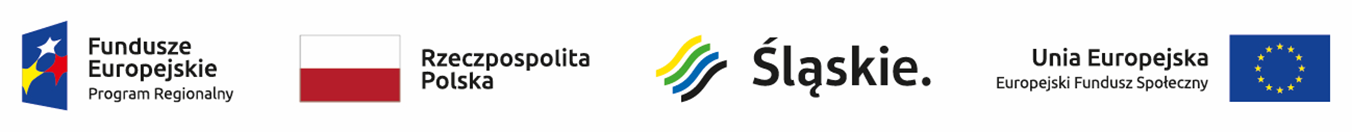 Lista projektów, które spełniły kryteria i uzyskały wymaganą liczbę punktów w ramach konkursu nr RPSL.08.03.02-IZ.01-24-337/19Poddziałanie 8.3.2 Realizowanie aktywizacji zawodowej poprzez zapewnienie właściwej opieki zdrowotnej – konkursSubregion Zachodni* Umowa zostanie podpisana pod warunkiem dostępności środków** Zmiana nazwy podmiotu na etapie negocjacji*** Przekształcenie podmiotu w spółkę prawa handlowego – zmiana nazwy podmiotu na etapie negocjacjiLp.numer w LSITytuł projektuWnioskodawcaAdres wnioskodawcyWartość projektu DofinansowanieWynik ocenyPrzyznane punkty1WND-RPSL.08.03.02-24-04D2/19Jordaszka = zdrowy pracownikJORDASZKA SPÓŁKA Z OGRANICZONĄ ODPOWIEDZIALNOŚCIĄ**ul. Czyżowicka 85; 44-300 Wodzisław Śląski140 617,50123 743,40pozytywny, wybrany do dofinansowania*492WND-RPSL.08.03.02-24-04C8/19Eliminowanie zdrowotnych czynników ryzyka w stowarzyszeniu CRISCENTRUM ROZWOJU INICJATYW SPOŁECZNYCH (CRIS)ul. Rudzka 13C; 44-200 Rybnik83 850,0073 788,00pozytywny, wybrany do dofinansowania*47,53WND-RPSL.08.03.02-24-04CF/19Zdrowi pracownicy w Wodociągach-ESOX"WODOCIĄGI-ESOX" SPÓŁKA Z OGRANICZONĄ ODPOWIEDZIALNOŚCIĄul. Odległa 138; 44-310 Radlin132 612,85116 699,31pozytywny, wybrany do dofinansowania*474WND-RPSL.08.03.02-24-04HB/19Poprawa ergonomii pracy personelu SP ZOZ Państwowego Szpitala dla Nerwowo i Psychicznie Chorych w Rybniku.Samodzielny Publiczny Zakład Opieki Zdrowotnej Państwowy Szpital dla Nerwowo i Psychicznie Chorych w Rybnikuul. Gliwicka 33; 44-201 Rybnik405 408,75356 759,70pozytywny, wybrany do dofinansowania*465WND-RPSL.08.03.02-24-04D4/19Poprawa ergonomii stanowiska pracy oraz zminimalizowanie zdrowotnych czynników ryzyka na stanowiskach pracy w biurze rachunkowym ACARTUS SPÓŁKA AKCYJNA.ACARTUS SPÓŁKA AKCYJNAul. 11 Listopada 2; 44-330 Jastrzębie-Zdrój120 910,00106 400,80pozytywny, wybrany do dofinansowania*45,56WND-RPSL.08.03.02-24-051G/19Choroba Elektryka nie dotykaELEKTRYK HURT SPÓŁKA Z OGRANICZONĄ ODPOWIEDZIALNOŚCIĄ***ul. Jastrzębska 78; 44-300 Wodzisław Śląski247 500,00217 800,00pozytywny, wybrany do dofinansowania*457WND-RPSL.08.03.02-24-04F2/19Zdrowy szpital - zdrowy pacjent!WOJEWÓDZKI SZPITAL CHORÓB PŁUC IM. DR ALOJZEGO PAWELCAul. Bracka 13; 44-300 Wodzisław Śląski232 325,00204 446,00pozytywny, wybrany do dofinansowania*42,5